InhaltVorwortDaß man sich mit fünfundsiebzig an die Goldene Jugendzeit erinnert – wenn sie denn golden war – ist nicht ungewöhnlich, auch nicht, daß man den Nachgeborenen von ihr erzählt. Eher schon, daß man die Erfahrungen der Jugend mit Hunderten teilt, die man „persönlich“ kennt. Das rechtfertigt dann auch, finde ich, daß man sie aufschreibt, erst recht, wenn schriftliche Zeugnisse vorliegen, die die Erinnerung stützen.Die Jugenderfahrungen, von denen hier berichtet wird, beruhen auf gemeinsamen Interessen der Beteiligten, die sie damals mit nur wenigen teilten. Umwelt, Ökologie, Nachhaltigkeit, Naturschutz sind heute Begriffe, die die gesellschaftliche Debatte zu unserer Lebenswelt bestimmen – vor 50, 60 Jahren spielten sie für die meisten Menschen keine Rolle. Für eine Minderheit, und jetzt ist es an der Zeit zu sagen: für uns, setzte Freude an der Natur auch Kenntnis der Natur voraus. Das bedeutete Beobachtung der Natur, Bestimmung von Tieren und Pflanzen (und sogar Steinen), und dann auch Bemühung um ihre Erhaltung, also um NaturschutzFür Naturschutz setzten sich auch andere ein, aber für uns kam  noch etwas Entscheidendes hinzu. Wir wollten das in Gemeinschaft mit anderen tun, nicht nur mit Gleichgesinnten, sondern auch mit Gleichaltrigen. Und ohne, daß uns „Erwachsene“ den Weg zeigten. So knüpften wir, ohne viel darüber zu wissen, an die Jugendbewegung in den ersten zwanzig Jahren des vorigen Jahrhunderts an. Zu Naturbegeisterung und Naturbeobachtung kam also als weiteres Element ein Jugendbewußtsein hinzu. Das bedeutete Wandern, Zelten, Lagerleben, Liedersingen und sogar Volkstanzen. All das fügte sich zusammen zu einem selbstorganisierten und selbstverantworteten Jugendbund, der sich durch eine obere (und untere) Altersgrenze (25 bzw. 12) als solcher definierte.Man muß bedenken, daß wir uns im ersten und zweiten Jahrzehnt nach dem Zweiten Weltkrieg befanden; Wohlstand war für die meisten ein Fremdwort, es gab noch kein Fernsehen, große Reisen, erst recht ins Ausland, waren nicht möglich. Umso erstaunlicher, daß sich einige naturbegeisterte Studenten um 1950 die Anregung zur Gründung eines solchen Jugendbundes aus dem Ausland holten, nämlich aus den Niederlanden, wo es einen solchen Jugendbund schon seit den Zwanziger Jahren gab. In der Folge hatte der neue deutsche Jugendbund von Anfang an einen „internationalistischen“ Charakter.Das Interesse an  Natur und Umwelt stand in gewisser Weise  im Gegensatz zum Zeitgeist der Fünfziger Jahre. Es nimmt nicht wunder, daß auch „Richtungsdiskussionen“ geführt wurden, etwa das Spannungsverhältnis von „ernsthafter“ Naturkunde und lockerem Gemeinschaftsleben betreffend. Daß der DJN sich als ein „die Gesellschaft kritisierender Bund“ verstand, wurde nicht von allen bejaht, aber der Anteil von Kriegsdienstverweigerern (die Wehrpflicht wurde 1956 eingeführt) war relativ hoch. In Artikel 1, Absatz 2 der Satzung (oder eines Satzungsentwurfs) heißt es: „Das Grundgesetz der Bundesrepublik wird anerkannt“. Offenbar mußte das im Jahre 1950 noch ausdrücklich erklärt werden – es wurde heftig diskutiert, ebenso, ob der DJN ein „eingetragener Verein“ werden sollte, was von einer eher anarchistischen Fraktion abgelehnt wurde.Wir, die wir dem Jugendbund ungefähr zwischen 1955 und 1965 angehörten, waren schon die zweite Generation. Die Gründergeneration, der auch einige (etwas) Ältere angehörten, trat bald danach ab.Die Feststellung, daß „die Jugend im DJN“ für uns (oder die meisten von uns) ungewöhnlich prägend war, findet ihren Beleg darin, daß sich mehrere Dutzend ehemalige Mitglieder aus „unserer“ Generation seit Jahrzehnten alle drei, neuerdings alle zwei Jahre auf einer Nordseeinsel treffen, um gemeinsam Tausenden nord- oder südwärts ziehenden Ringel- (und anderen) Gänsen hinterher zu sehen, in Erinnerungen zu schwelgen (aber nicht nur das) – und derer zu gedenken, die nicht mehr dabeisein können. Die hier „versammelten“ Texte stammen zum guten Teil aus meiner Feder und wurden damals für die mit bescheidenen Mitteln hergestellten Zeitschriften des jungen Bundes geschrieben. Sie stehen für Hunderte, die von anderen verfaßt wurden, geben aber natürlich meine subjektive Erfahrung wieder. Das Buch beansprucht also nicht, eine umfassende Geschichte des DJN zu liefern. Ergänzt wird die Sammlung durch einige andere Texte, die die Frühzeit beleuchten, und einige, die aufzunehmen ich aus anderen Gründen sinnvoll fand. Einleitende Texte sollen dem unbefangenen Leser die historische Einordnung erleichtern. Die zahlreichen Fotos dienen der Veranschaulichung – und der Erinnerung.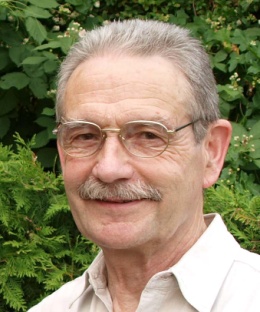 Wie man sehen wird, handelt dieses Buch – trotz des Titels – nur am Rande von „Vögeln und Pflanzen“;  im Mittelpunkt stehen die Menschen, die sich für sie interessieren – also wir ...Jörn ScheerHamburg,  im Herbst 2016Vorwort7Naturbeobachtung als Jugendbewegung9Natur in Gesellschaft (2011)10Statt eines Leitartikels (1960)20Über Sinn und Zweck der Naturbeobachtung (1962) Oswin Bade22Es begann im Jahre 1950 ...33Die Gründung des Deutschen Jugendbundes für Naturbeobachtung (1950)Der Redaktionsausschuß des DJN34Wie es begann ... (1960)Peter Weißköppel3510 Jahre DJN (1961)Henry Makowski37Auf Exkursion45Vorbemerkung (2016)46Exkursion im Novembernebel (1960)47Herbst (1960)49Herbstlager auf Sylt – 61  (1962)50Internationales Lager in Fontainebleau (1961)54Auf Reisen56Vorbemerkung (2016)58Kaliforniens Vogelwelt (1960)Jens Scheer59Der Bär in der Sierra Nevada (1960)Jens Scheer 62Wenn die Kraniche ziehen (1962)64Island quer in Gummistiefeln (1963)68Radfahrten in Australien – Bike Rides Down Under (2011)73Natur und Umwelt75Vorbemerkung (2016)76Zum Problem der Erosion in Syrien (1960)Youssef Barkoudah77Erosion in Syrien - was geht uns das an? (1960)80Zum Gedenken81Vorbemerkung (2016)82Klaus Nendel (1937-2003)84Dieter Beckmann (1937-2012) (Dt. Ges. f. Med.  Psychologie)91Helmut Grünberg (1938-2015) (Yukon Warbler)94Aloys Hüttermann (1938-) (Kirchenzeitung Hildesheim)96Jens Scheer (1935-1994) (taz)97Hartmut Usinger (1938-) (Kieler Nachrichten)99Galerie101Bunter Abend118Bilderrätsel119Naturkunde in Büchern121Kunst im (und nach dem) DJN130Oktobermorgen an der Nordsee (1957)Ronald Mulsow136Palmen (1960)137Vogelzug (2016)138Anhang139Geschwister140Paare141Kongresse und Inseltreffen der „Alten Socken“143Photoshop147Links148